Iserlohn     –    2035   –  klimaneutral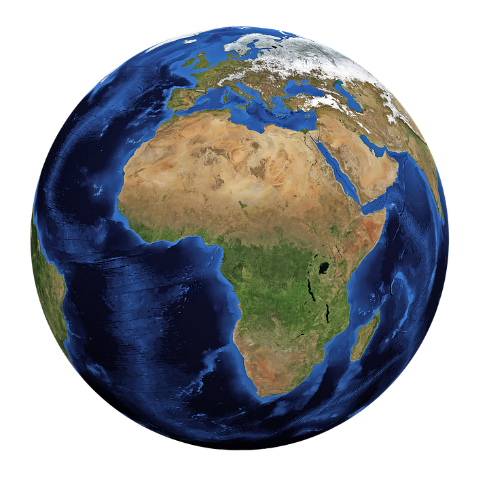 Ideensammlung vom 15.9.2021IdeeName/ Gruppe10 große Windkraftanlagen in Bürger*innenhand auf geschädigten WaldflächenLeo SchweringGemeinwohlökonomie Wirtschaft neu denkenLSBoden schützen > keine neuen Verbauungen, vorhandene Brachen nutzen; Biotopverbünde fördernRWUnverantwortliches Handeln gegenüber natürlichen Ressourcen mit Strafen belegen (gibt es da nicht schon Gesetze für? Einfach mal anwenden!)Dacheindeckung >Farbe in hell wechseln (Abstrahlenergie) (1. Block alles in der Verantwortlichkeit der Stadt )Dachisolierung fördern > aber mit Naturverträglichen MaterialienPhotovoltaik fördern bzw. verbindlich festlegenEntwicklung über Dachbegrünung zur Schwammstadt fördernInfrastruktur des Kanalsystems erneuern > Trennung der Schmutzeinläufe (Stadt)Natürliche Wasserläufe vom Beton befreien (Stadt, wird stark durch den Kreis + Land gesponsert)Trinkbrunnen Wasserspender im öffentlichen Raum anlegen > (Stadt)Straßen + Verkehrsumbau fördern > Parkflächen an öffentlichen Straßen als sichere Fahrradwege entwickeln (Stadt)Auf landwirtschaftlichen Flächen Retentionsräume fördern (gegen Abschwemmen fruchtbarer Böden + Überschwemmen von Straßen und Stadtteilen) (Stadt + Kreis)Landwirtschaftliche Produkte aus dem Umland fördern > siehe Marktschwärmer  (Stadt)Hochverarbeitete Lebensmittel mit CO 2 Abgaben belegen > (Bund)Biotopverbünde anlegen > (Kreis + Stadt)Totholz – Brachflächen natürlicher Sukzession überlassen, Waldbesitzer dafür entschädigen > (Kreis + Stadt)Regina WetzigEin veganer Markt > Angebot regionaler, fleischloser Produkte; Aufklärung über den Einfluss von Fleischkonsum auf die Klimakrise und NaturzerstörungIserlohn macht Tempo. Wir entschleunigen die Stadt mit Tempo 30 auf allen Straßen ausnahmslos > weniger Unfälle> mehr Achtsamkeit> weniger CO2Martin LeglerDie 15-Minuten-StadtInnerhalb einer Viertelstunde kann jede*r Iserlohner*in von der Wohnung aus zu Fuß oder mit dem Fahrrad alles erreichen, was es zum Leben braucht – Arbeitsplatz, Schule, Kitas, Einkaufsmöglichkeiten, Ärzte, Parks, Kultur, Freizeit, Bahnhalt, …Martin IsbruchRunder Tisch aller Akteure zur Schaffung einer Klima-Oase und Bearbeitung von Klima-Verbesserung in Iserlohn und UmgebungJochen PfänderNaturwald = Stadtwald = Wildwaldstadt IserlohnIndustriebrachen nach (Schadstoffbes) sich selbst überlassenMehrgenerationen – BegegnungsfreiflächenIngrid Knaup 0171 6520377Repair-Cafés gibt es schon und werden gut genutzt und könnten noch ausgebaut werden.PC (alte PC auf z.B. Linux umrüsten und nutzbar machenFahrräderOder gar eine „Bibliothek der Dinge“Eine Telegrammgruppe „Verschenken und verleihen in Iserlohn“ gibt es schon (> 100 TN)Bernhard OberleAnträge an die Kirchengemeinden, neue und weitere Dachflächen zur Verfügung zu stellen, um sie mit Photovoltaikanlagen zu bestücken. Die Finanzierung kann, wenn die Gemeinde das Geld nicht aufbringen kann, durch Bürgergesellschaften / Beteiligungen geschehen.Dasselbe gilt für alle städtischen GebäudeBernhard LaßMehr Fläche für Radfahrer*innen und zu Fuß-Gehende statt Straße und ParkplätzeErneuerbare Energie für die ganze StadtMehr Grün! Auch auf den DächernRegionale VermarktungHelga Henz-GieselmannMiyawaki da, wo jetzt das Rathaus und Karstadt verschwinden, mit angrenzenden Ökoprojekten wie Unverpacktladen und Repair-Café, ökologischem Café und ImpulswerkstattOmas gegen RechtsDie Linke IserlohnBrigitte Pusch0163 4287623Ogr-iserlohn@outlook.comMiyawaki in Vorgärten anstelle von „Steinwüsten“ und englischem RasenInge Franzen0160 92422602Oben auf jeden Berg- oder Hügelkuppe eine Windkraftanlage, die so klein ist, dass man die Flügel hinauf bringen kannGroße Parkplätze teilen: 20 Autos weniger = 100 m² = Miyawaki, 3 Autos weniger = 15 Fahrradparkstellen[?] mit DachGroßes Anliegen von mir:Wasserverbrauch reduzierenNahrungsketten lokalisierenStädte mehr begrünenVerkehr reformierenFlüge einschränkenElisabeth SzkudlapskiÖko-Windpark IserlohnAbschaltung bei Fledermausflug abendsKameras zur Abschaltung bei sich nähernden GreifvögelnPositionslichteinschaltung nur bei sich nähernden Flugzeugen / Radarsystem zur Vermeidung von LichtverschmutzungBürgerbeteiligungsmöglichkeit / kommunaler WindparkAndreas HabelBegrünung aller DächerZ.B. Firmen, Schulen, PrivatdächerAbschaffen von Steingärten jeglicher ArtFörderung von Solar / Photovoltaikanlagen durch StadtwerkeProjekt Paten grünes Iserlohn durch Förster ( Service Karten)Projekt Recycling z.B. Sammlung von Altgeräten, Handy usw. Martin RadojcicLärmschutzmauern und Hänge der A 46 mit PV-Anlagen bestücken als Mitmachprojekt für alle Bürger*innen!Einen Klimarat gründen, der die Anstrengungen in Iserlohn regelmäßig evaluiert und im Rat der Stadt gehört werden mussGregor LinneSolarpflicht für alle Neubaudächer (per Bundesgesetz)Solarpflicht für alle städtischen GebäudeRadfahrspurenFörderung von WärmepumpheizungenZustimmungspflicht bei allen NeubautenBurkhard HölscherEine Umverteilung des Verkehrsraumes (z.B. Parkplätze in der Stadt für Fahrräder nutzen)Die Stadt Iserlohn „erinnern“ an den Beschluss, auf allen städtischen Immobilien Solarstrom zu erzeugen (z.B. keine Solaranlagen auf der neuen Gesamtschule gebaut; auf dem Neubau OGS der Südschule ….)Dieter AulichKirchenkreis IserlohnADFCIserlohn WaldstadtEssbarer Wald bzw. Waldstreifen am 14.9.21 in der AK (Aktuelle Stunde im WDR) vorgestellt)Weiterdenken des Miyawaki-GedankensIserlohn FahrradstadtRadwege vor AutoverkehrParkplätze für Räder (E-Bikes)Räder auch gegen die Einbahnstraße30 km/h innerortsKeine Parkstreifen für abgestellte Autos, sondern RadwegeIserlohn ErnährungBio-Landwirtschaft keine Flächen keine Flächen für Gülle aus NL!Landwirte ansprechen / Kooperationen anbahnenPositive Beispiele öffentlich machenGabi Schönfeld 41931Symbolisches „Wäldchen“ auf dem Schillerplatz anlegen / Stadt in Zusammenarbeit mit BürgernHauseigentümer für die Entsiegelung ihrer Gärten belohnen (durch die Stadtverwaltung)„Umsonst-Laden“ in Iserlohn installieren (Räume durch Stadt stellen; Organisation durch Ehrenamtliche)Gemeinsamer Mittagstisch für alleinstehende Senioren organisieren (statt „Essen auf Rädern“), durch Kirche?M. BischofWildnisentwicklungs-Wald in Iserlohn„Leuchtturm“ nachhaltiges Iserlohn: Planungsrecht: ausschließlich nachhaltige Bebauung; Altlastensanierung; Flächenentsiegelung; Stadtwerke produziert regenerative Energie vor allem in IserlohnÖffentlicher Raum soll den Menschen gegen [ ]: Umbau von Kreuzungen; mehr RadverkehrJohn HaberleDie GrünenAlle Bauprojekte werden auf Nachhaltigkeit und Klimaschutz geprüft unter Hinzunahme entsprechender Fachleute wird z.B. auf Dachbegrünung und Energieverbrauch geachtet, alte Gebäude saniert, Solaranlagen installiert.Ich würde mir mehr Grün, eine solidarische Landwirtschaft oder Marktschwärmerei, Unverpacktläden in näherer Umgebung, dabei bezahlbaren und gutgetakteten ÖPNVKarin CyronSüdwind0175 81750412 gesunde Ahornbäume am Bömbergring / Freiligrathstraße gesund und stark müssen stehen bleiben. Die Kreativität des Architekten (wozu ist er Fachmann??) ist hier gefordert. Hier kann er zeigen, was er kann. Die Baumsatzung muss schnellstmöglich geändert werden zugunsten der Bäume. Wir sind Waldstadt Iserlohn, das war mal unser Werbeslogan.Was nützt uns Ersatzaufforstung am Ortsrand oder in der Peripherie? Es gilt im Ort die Bäume zu erhalten, da, wo Mama und Papa mit ihrem SUV fast bis ins Klassenzimmer fahren, um ihre Sprösslinge zu holen und zu bringen.Immer wieder lese ich im IKZ die Worte der Stadt: „wir brauchen Kümmerer“ Wir haben sie seit langem Fachkompetenz und engagiert.Pelters-meiser@t-online.deInnerorts / im Stadtverkehr 40 km-Zonen ausnahmslos!Scholz0175 8332326Den Theodor-Heuss-Ring zur Einbahnstraße umwidmen und 2 Autofahrspuren in einer Richtung. Den verbliebenen Verkehrsraum für 2 Fahrradwege (jede Richtung ein Fahrradweg und eine Busspur nutzenBodo Mebes ADFCDer Autoverkehr muss reduziert werdenAusbau des öffentlichen VerkehrsMöglichst Zusammenschlüsse der VerkehrsverbündePreiswerte oder kostenlose FahrticketsDezentrale Parkplätze in der Stadt, weil überflüssigAus Parkflächen kann grüner Wohnraum in der Stadt entstehenFahrradfahren wird ungefährlicherLeihradstationen installierenPlätze für Tinyhäuser könnten entstehenGabi Langmesser 23935Konzepte: wie „Wohnraum für Hilfe“Freiräume „umsonst“ vermieten an Menschen, die verbindlich helfen und Haus mit instand haltenOffizielle Fahrradtage bzw. EnergiesparzeitenNachhaltigkeitsunterricht als AG´s in alle Schulen einbindenStadtteil-TauschmarktVerbindliche Klimaschutzagenda der Stadtpolitik – jeder Beschluss muss klimaneutral und sozial verträglich sein, enkeltauglich (:Miyawaki auf das neu zu schaffende Schillerplatzgelände!Stärkung des Städtischen Forstamtes (personell und finanziell) zwecks durchdachter Aufforstung der geschädigten Waldflächen!Photovoltaikanlage auf öffentlichen Gebäuden! Bin bereit zu finanzieller Beteiligung.Forderung an die Stadt verstärken, alle Konzepte klimafreundlich zu planen (soziale Aspekte werden dabei inbegriffen sein) -  weit über die jüngst beschlossene Gremiumbildung hinaus.Gabriele Sanmann 934720Im Hohl 1, IserlohnIch bitte Sie als Bürgermeister und als Bürger der Stadt Iserlohn, sich mittels einer Petition bei der Landesregierung bzw. Bundesregierung dafür einzusetzen, dass Bäume nicht dem Baurecht zum Opfer fallen. Bäume sind wichtig für unsere Gesundheit.Das Recht auf Gesundung / Gesundheit ist in der Allgemeinen Menschenrechtserklärung von 1948 im Artikel 25 verankert. Er lautet: „Jeder Mensch hat Anspruch auf eine Lebenserhaltung, die Gesundung und auf Wohlbefinden.“Bitte setzen Sie sich ein für Umweltschützer weltweit. In diesem Jahr sind ca. 200 Umweltschützer ermordet worden.Ulrich LangmesserAmnestewww.amnesty.deVollvegane Restaurants & AngeboteAufklärungsarbeit und Aktivismus in der InnenstadtAufräumaktionenHöhere Steuern auf tierische Produkte & PlastikAusbau der FahrradwegeMehr Unverpacktläden und Unterstützung, um diese zu eröffnenCoaching > 1 zu 1 Fußabdruck verringern; Kurse, Events zeigen wie man nachhaltig leben kannSupermärkte auf unverpackte Produkte aufmerksam machenWenn Iserlohn bis 2035 klimaneutral werden möchte, dürfte kein tierisches Produkt durch unsre / in unsere Stadt kommenLinda & NicoTeam MiralindaEine Klima-Oase für die Waldstadt: das unter dem Namen „Miyawaki“ vielerorts durchgeführte Projekt (DER SPIEGEL 34,2021) braucht 100 m² Brachfläche, wo der Boden vorbereitet wird für einen Miniwald mitten in einem aufgeheizten Stadtklima, der innerhalb von 2 Jahren ohne weitere Pflege wächst.Am Rande dieses Waldes könnte ein Klima-Treffpunkt entstehen (einfacher Unterstand, Waldhütte aus Ökomaterial), das zu einer Tasse fairem Kaffee umsonst einlädt und natürlich zu Gesprächen über das Klima, über neue Ideen usw.Iserlohn als sog. „Waldstadt“ stünde es nicht nur gut an, es würde in dieser etwas farblosen Mittelstadt ein Leuchtturmprojekt für den Klimaschutz aufgebaut, das Kreise zieht.Gebraucht wird die Fläche (möglichst von der Stadt zur Verfügung gestellt), ehrenamtliche Arbeit, Baumspenden.Gottfried AbrathUmweltbeauftragterEv. Kirchenkreis Iserlohn35 Karten ausgefüllt